OXFAM SOUTH SUDAN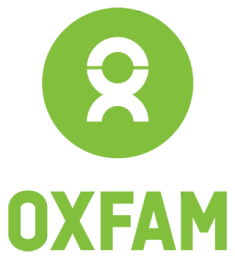 JOB DESCRIPTION Distribution ManagerReporting to 	Programme Manager-AkoboInternal Job Grade		C2 Global Contract type			Fixed term contractLocation			Akobo South SudanStaff reporting to this post   EFSL OfficersBudget responsibility		 Oxfam purposeTo work with others to find lasting solutions to poverty and suffering. TEAM PURPOSE: To ensure effective and efficient implementation, monitoring & evaluation and coordination of Emergency Food Security and Livelihoods (EFSL) activities in line with Oxfam and internationally accepted humanitarian standards.Job Purpose The Food Distribution Manager will be responsible for overall coordination, management and implementation of Oxfam’s food distribution activities under partnership with World Food Programme in Jonglei State. The manager will guide, train, direct and support project staff in implementing food assistance activities while also providing monitoring and evaluation tools to assess progress against agreed objectives. The Food Distribution Manager is ultimately responsible for ensuring timely, orderly and effective food distribution to Internally Displaced Persons (IDPs) and Host Communities; for ensuring timely and accurate data collection, recording and financial management according to WFP and Oxfam guidelines. The manager will be responsible for regular project reporting to the Oxfam South Sudan Country Office and to WFP, and must ensure effective coordination of project activities with the relevant Local Government departments.
Role ContextOxfam has been working in South Sudan since 1983, devoted to empowering people against poverty. In 2015, the organisation consolidated its efforts to meet the needs of the most vulnerable and has reached over 1.2 million people across South Sudan with life-saving sustainable assistance